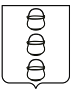 ГЛАВА
 ГОРОДСКОГО ОКРУГА КОТЕЛЬНИКИ
 МОСКОВСКОЙ ОБЛАСТИПОСТАНОВЛЕНИЕ12.09.2019 № 619 - ПГг. КотельникиО внесении изменений в постановление администрации городского округа Котельники Московской области от 23.09.2016 № 2158-ПА «Об утверждении муниципальной программы «Социальная защита населения городского округа Котельники Московской области» на 2017-2021 годы	       Руководствуясь статьей 179 Бюджетного кодекса Российской Федерации, Федеральным законом от 06.10.2003 № 131-ФЗ «Об общих принципах организации местного самоуправления в Российской Федерации», постановлением главы городского округа Котельники Московской области от 02.07.2014 № 606-ПГ «Об утверждении порядка разработки, реализации и оценки эффективности муниципальных программ городского округа Котельники Московской области» (в редакции постановления администрации городского округа Котельники Московской области от 07.09.2015 № 639-ПА, от 29.01.2016 № 140-ПА, от 24.06.2016 № 1563-ПА, от 27.12.2016 № 2551-ПА и постановлений главы городского округа Котельники Московской области от 24.11.2017 № 633-ПГ, от 13.09.2018 № 792-ПГ), постановляю:1. Внести в постановление администрации городского округа Котельники Московской области от 23.09.2016 № 2158-ПА (в редакции постановлений администрации городского округа Котельники Московской области от 03.02.2017 № 79-ПА, от 21.03.2017 № 223-ПА, в редакции постановлений главы городского округа Котельники Московской области от 19.05.2017 № 93-ПГ, от 05.06.2017 № 153-ПГ, от 15.09.2017 № 425-ПГ, от 09.11.2017 № 590-ПГ, от 20.12.2017 № 716-ПГ, от 28.12.2017 № 832-ПГ, от 12.02.2018.№ 94-ПГ от 27.03.2018 № 250-ПГ, от 22.06.2018 № 578-ПГ, от 20.07.2018 № 717-ПГ, от 24.09.2018 № 821-ПГ, от 04.10.2018 № 878-ПГ; от 09.11.2018 № 1014-ПГ, от 12.12.2018 № 1107-ПГ, от 25.12.2018 № 1171- ПГ; от 27.12.2018 № 1198- ПГ; от 28.02.2019 № 88-ПГ; от 15.05.2019 № 299-ПГ; от 17.06.2019 № 409-ПГ; от 08.07.2019 № 448-ПГ) «Об утверждении муниципальной программы «Социальная защита населения городского округа Котельники Московской области» на 2017-2021 годы (далее – постановление) следующие изменения:1. Паспорт муниципальной подпрограммы «Развитие и поддержка СО НКО в городском округе Котельники Московской области», утвержденный постановлением главы городского округа Котельники Московской области «О внесении изменений в постановление администрации городского округа Котельники Московской области от 23.09.2016 № 2158-ПА «Об утверждении муниципальной программы «Социальная защита населения городского округа Котельники Московской области» на 2017-2021 годы» от 27.12.2018 № 1189 - ПГ изложить в новой редакции (приложение 1).2. Приложение № 4 к подпрограмме «Развитие и поддержка СО НКО в городском округе Котельники Московской области» Перечень мероприятий муниципальной подпрограммы «Развитие и поддержка СО НКО в городском округе Котельники Московской области» изложить в новой редакции (приложение 2).3. Паспорт Муниципальной подпрограммы «Социальная поддержка граждан городского округа Котельники Московской области на 2017-2021 годы», утвержденный постановлением главы городского округа Котельники Московской области «О внесении изменений в постановление администрации городского округа Котельники Московской области от 23.09.2016 № 2158-ПА «Об утверждении муниципальной программы «Социальная защита населения городского округа Котельники Московской области» на 2017-2021 годы» от 27.12.2018 № 1189 - ПГ изложить в новой редакции (приложение 3).4. Приложение № 1 к подпрограмме «Социальная поддержка граждан в городском округе Котельники Московской области   на 2017-2021 годы» Перечень мероприятий муниципальной подпрограммы «Социальная поддержка граждан в городском округе Котельники Московской области на 2017-2021 годы» изложить в новой редакции (приложение 4).5. Отделу информационного обеспечения управления внутренней политики МКУ «Развитие Котельники» обеспечить официальное опубликование настоящего постановления в газете «Котельники Сегодня» и разместить на официальном сайте городского округа Котельники Московской области в сети «Интернет».6. Контроль за исполнением настоящего постановления возложить на заместителя главы администрации - начальника управления развития отраслей социальной сферы И.М. Кузьмину.Глава городского округаКотельники Московской области                                                А.А. БулгаковПриложение 1к постановлению главы городского округа Котельники 											      Московской области от ________№___________ Приложение № 4к муниципальной программе «Социальная защита населения городского округа Котельники Московской области на 2017-2021 годы»Паспорт муниципальной подпрограммы «Развитие и поддержка СО НКО в городском округе Котельники Московской области» Приложение 2к постановлению главы городского округа Котельники Московской области от ______№______	Приложение № 4к подпрограмме «Развитие и поддержка СО НКО в городском округе Котельники Московской области»Перечень мероприятий муниципальной подпрограммы «Развитие и поддержка СО НКО в городском округе Котельники Московской области»Приложение 3к постановлению главы городского округа Котельники 											      Московской области от ________№___________ Приложение № 1 к программе «Социальная защита населения городского округа Котельники Московской области» на 2017-2021годы Паспорт Муниципальной подпрограммы «Социальная поддержка граждан городского округа Котельники Московской области на 2017-2021 годыПриложение 4к постановлению главы городского округа Котельники 											      Московской области от ________№___________                       Приложение № 1 к подпрограмме «Социальная поддержка граждан в городском округе Котельники Московской области                          на 2017-2021 годы» Перечень мероприятий муниципальной подпрограммы «Социальная поддержка граждан в городском округе Котельники Московской области на 2017-2021 годы»Координатор муниципальной подпрограммы                                                                                                                                                                                                                                                                                                                                                                                                                                                                                                                                                                                                                                                                                               Заместитель главы администрации городского округа Котельники Московской области  И.М. Кузьмина                 			                                                                                                                                                                                                                                                                                                                                                                                                                                                                                                                                                                                                                                                                                                 Заместитель главы администрации городского округа Котельники Московской области  И.М. Кузьмина                 			                                                                                                                                                                                                                                                                                                                                                                                                                                                                                                                                                                                                                                                                                                 Заместитель главы администрации городского округа Котельники Московской области  И.М. Кузьмина                 			                                                                                                                                                                                                                                                                                                                                                                                                                                                                                                                                                                                                                                                                                                 Заместитель главы администрации городского округа Котельники Московской области  И.М. Кузьмина                 			                                                                                                                                                                                                                                                                                                                                                                                                                                                                                                                                                                                                                                                                                                 Заместитель главы администрации городского округа Котельники Московской области  И.М. Кузьмина                 			                                                                                                                                                                                                                                                                                                                                                                                                                                                                                                                                                                                                                                                                                                 Заместитель главы администрации городского округа Котельники Московской области  И.М. Кузьмина                 			                                                                                                                                                                                                                                                                                                                                                                                                                                                                                                                                                                                                                                                                                                 Заместитель главы администрации городского округа Котельники Московской области  И.М. Кузьмина                 			                                                                                                                                                                                                                                                                                                                                                                                                                                                                                                                                                                                                                                                                                                 Заместитель главы администрации городского округа Котельники Московской области  И.М. Кузьмина                 			  Муниципальной заказчик подпрограммыУправление развития отраслей социальной сферы администрации городского округа Котельники Московской областиУправление развития отраслей социальной сферы администрации городского округа Котельники Московской областиУправление развития отраслей социальной сферы администрации городского округа Котельники Московской областиУправление развития отраслей социальной сферы администрации городского округа Котельники Московской областиУправление развития отраслей социальной сферы администрации городского округа Котельники Московской областиУправление развития отраслей социальной сферы администрации городского округа Котельники Московской областиУправление развития отраслей социальной сферы администрации городского округа Котельники Московской областиУправление развития отраслей социальной сферы администрации городского округа Котельники Московской областиИсточники финансирования подпрограммы в том числе по  годам реализации и источникам финансированияРасходы (тыс. рублей)Расходы (тыс. рублей)Расходы (тыс. рублей)Расходы (тыс. рублей)Расходы (тыс. рублей)Расходы (тыс. рублей)Расходы (тыс. рублей)Расходы (тыс. рублей)Источники финансирования подпрограммы в том числе по  годам реализации и источникам финансированияГлавный распорядитель бюджетных средствИсточникфинансированияИтого2017г2018г2019г2020г2021гИсточники финансирования подпрограммы в том числе по  годам реализации и источникам финансированияГлавный распорядитель бюджетных средствВсего460--200130130Администрация городского округа Котельники Московской областиСредства бюджета городского округа Котельники460--200130130Средства бюджета Московской области0--000Средства федерального бюджета0--000Внебюджетные источники0--000п/пМероприятия по реализации подпрограммыСроки исполнения мероприятийИсточники финансированияОбъем финансирования мероприятия в текущем финансовом году (тыс. руб.)Всего (тыс. руб.)Объем финансирования по годам  (тыс. руб.)Объем финансирования по годам  (тыс. руб.)Объем финансирования по годам  (тыс. руб.)Объем финансирования по годам  (тыс. руб.)Объем финансирования по годам  (тыс. руб.)Ответственный за выполнение мероприятия подпрограммыРезультаты выполнения мероприятий подпрограммып/пМероприятия по реализации подпрограммыСроки исполнения мероприятийИсточники финансированияОбъем финансирования мероприятия в текущем финансовом году (тыс. руб.)Всего (тыс. руб.)2017г2018г2019г2020г2021гОтветственный за выполнение мероприятия подпрограммыРезультаты выполнения мероприятий подпрограммы123456789101112131Основное мероприятие 1. Осуществление финансовой поддержки СО НКО городского округа Котельники Московской области2017-2021ггВсего0460--200130130Управление развития отраслей социальной сферы администрации городского округа Котельники Московской области (далее управление развития отраслей социальной сферы)Увеличение доли расходов, направляемых на предоставление субсидии социальна
ориентированным некоммерческим организациям 1Основное мероприятие 1. Осуществление финансовой поддержки СО НКО городского округа Котельники Московской области2017-2021ггСредства бюджетов городского округа Котельники0460--200130130Управление развития отраслей социальной сферы администрации городского округа Котельники Московской области (далее управление развития отраслей социальной сферы)Увеличение доли расходов, направляемых на предоставление субсидии социальна
ориентированным некоммерческим организациям 1Основное мероприятие 1. Осуществление финансовой поддержки СО НКО городского округа Котельники Московской области2017-2021ггСредства бюджета Московской области00--000Управление развития отраслей социальной сферы администрации городского округа Котельники Московской области (далее управление развития отраслей социальной сферы)Увеличение доли расходов, направляемых на предоставление субсидии социальна
ориентированным некоммерческим организациям 1Основное мероприятие 1. Осуществление финансовой поддержки СО НКО городского округа Котельники Московской области2017-2021ггСредства федерального бюджета00--000Управление развития отраслей социальной сферы администрации городского округа Котельники Московской области (далее управление развития отраслей социальной сферы)Увеличение доли расходов, направляемых на предоставление субсидии социальна
ориентированным некоммерческим организациям 1Основное мероприятие 1. Осуществление финансовой поддержки СО НКО городского округа Котельники Московской области2017-2021ггВнебюджетные источники00--000Управление развития отраслей социальной сферы администрации городского округа Котельники Московской области (далее управление развития отраслей социальной сферы)Увеличение доли расходов, направляемых на предоставление субсидии социальна
ориентированным некоммерческим организациям 1.1Мероприятие 1. Предоставление субсидии СО НКО на реализацию программ (проектов)  в сфере социальной защиты населения2017-2021ггВсего0460--200130130Управление развития отраслей социальной сферыУвеличение доли расходов, направляемых на предоставление субсидии социальна
ориентированным некоммерческим организациям в сфере социальной защиты населения1.1Мероприятие 1. Предоставление субсидии СО НКО на реализацию программ (проектов)  в сфере социальной защиты населения2017-2021ггСредства бюджетов городского округа Котельники0460--200130130Управление развития отраслей социальной сферыУвеличение доли расходов, направляемых на предоставление субсидии социальна
ориентированным некоммерческим организациям в сфере социальной защиты населения1.1Мероприятие 1. Предоставление субсидии СО НКО на реализацию программ (проектов)  в сфере социальной защиты населения2017-2021ггСредства бюджета Московской области00--000Управление развития отраслей социальной сферыУвеличение доли расходов, направляемых на предоставление субсидии социальна
ориентированным некоммерческим организациям в сфере социальной защиты населения1.1Мероприятие 1. Предоставление субсидии СО НКО на реализацию программ (проектов)  в сфере социальной защиты населения2017-2021ггСредства федерального бюджета00--000Управление развития отраслей социальной сферыУвеличение доли расходов, направляемых на предоставление субсидии социальна
ориентированным некоммерческим организациям в сфере социальной защиты населения1.1Мероприятие 1. Предоставление субсидии СО НКО на реализацию программ (проектов)  в сфере социальной защиты населения2017-2021ггВнебюджетные источники00--000Управление развития отраслей социальной сферыУвеличение доли расходов, направляемых на предоставление субсидии социальна
ориентированным некоммерческим организациям в сфере социальной защиты населения1.2Мероприятие 2. Предоставление субсидии СО НКО, реализующим основные образовательные программы дошкольного образования в качестве основного вида деятельности2017-2021ггВсегоФинансирование мероприятия осуществляется за счет средств муниципальной программы «Образование городского округа Котельники Московской области на 2017-2021 годы»Финансирование мероприятия осуществляется за счет средств муниципальной программы «Образование городского округа Котельники Московской области на 2017-2021 годы»Финансирование мероприятия осуществляется за счет средств муниципальной программы «Образование городского округа Котельники Московской области на 2017-2021 годы»Финансирование мероприятия осуществляется за счет средств муниципальной программы «Образование городского округа Котельники Московской области на 2017-2021 годы»Финансирование мероприятия осуществляется за счет средств муниципальной программы «Образование городского округа Котельники Московской области на 2017-2021 годы»Финансирование мероприятия осуществляется за счет средств муниципальной программы «Образование городского округа Котельники Московской области на 2017-2021 годы»Финансирование мероприятия осуществляется за счет средств муниципальной программы «Образование городского округа Котельники Московской области на 2017-2021 годы»Управление развития отраслей социальной сферыУвеличение доли расходов, направляемых на предоставление субсидий СО НКО, о общем объеме расходов бюджета городского округа Котельники Московской области в сфере образования1.2Мероприятие 2. Предоставление субсидии СО НКО, реализующим основные образовательные программы дошкольного образования в качестве основного вида деятельности2017-2021ггСредства бюджетов городского округа КотельникиФинансирование мероприятия осуществляется за счет средств муниципальной программы «Образование городского округа Котельники Московской области на 2017-2021 годы»Финансирование мероприятия осуществляется за счет средств муниципальной программы «Образование городского округа Котельники Московской области на 2017-2021 годы»Финансирование мероприятия осуществляется за счет средств муниципальной программы «Образование городского округа Котельники Московской области на 2017-2021 годы»Финансирование мероприятия осуществляется за счет средств муниципальной программы «Образование городского округа Котельники Московской области на 2017-2021 годы»Финансирование мероприятия осуществляется за счет средств муниципальной программы «Образование городского округа Котельники Московской области на 2017-2021 годы»Финансирование мероприятия осуществляется за счет средств муниципальной программы «Образование городского округа Котельники Московской области на 2017-2021 годы»Финансирование мероприятия осуществляется за счет средств муниципальной программы «Образование городского округа Котельники Московской области на 2017-2021 годы»Управление развития отраслей социальной сферыУвеличение доли расходов, направляемых на предоставление субсидий СО НКО, о общем объеме расходов бюджета городского округа Котельники Московской области в сфере образования1.2Мероприятие 2. Предоставление субсидии СО НКО, реализующим основные образовательные программы дошкольного образования в качестве основного вида деятельности2017-2021ггСредства бюджета Московской областиФинансирование мероприятия осуществляется за счет средств муниципальной программы «Образование городского округа Котельники Московской области на 2017-2021 годы»Финансирование мероприятия осуществляется за счет средств муниципальной программы «Образование городского округа Котельники Московской области на 2017-2021 годы»Финансирование мероприятия осуществляется за счет средств муниципальной программы «Образование городского округа Котельники Московской области на 2017-2021 годы»Финансирование мероприятия осуществляется за счет средств муниципальной программы «Образование городского округа Котельники Московской области на 2017-2021 годы»Финансирование мероприятия осуществляется за счет средств муниципальной программы «Образование городского округа Котельники Московской области на 2017-2021 годы»Финансирование мероприятия осуществляется за счет средств муниципальной программы «Образование городского округа Котельники Московской области на 2017-2021 годы»Финансирование мероприятия осуществляется за счет средств муниципальной программы «Образование городского округа Котельники Московской области на 2017-2021 годы»Управление развития отраслей социальной сферыУвеличение доли расходов, направляемых на предоставление субсидий СО НКО, о общем объеме расходов бюджета городского округа Котельники Московской области в сфере образования1.2Мероприятие 2. Предоставление субсидии СО НКО, реализующим основные образовательные программы дошкольного образования в качестве основного вида деятельности2017-2021ггСредства федерального бюджетаФинансирование мероприятия осуществляется за счет средств муниципальной программы «Образование городского округа Котельники Московской области на 2017-2021 годы»Финансирование мероприятия осуществляется за счет средств муниципальной программы «Образование городского округа Котельники Московской области на 2017-2021 годы»Финансирование мероприятия осуществляется за счет средств муниципальной программы «Образование городского округа Котельники Московской области на 2017-2021 годы»Финансирование мероприятия осуществляется за счет средств муниципальной программы «Образование городского округа Котельники Московской области на 2017-2021 годы»Финансирование мероприятия осуществляется за счет средств муниципальной программы «Образование городского округа Котельники Московской области на 2017-2021 годы»Финансирование мероприятия осуществляется за счет средств муниципальной программы «Образование городского округа Котельники Московской области на 2017-2021 годы»Финансирование мероприятия осуществляется за счет средств муниципальной программы «Образование городского округа Котельники Московской области на 2017-2021 годы»Управление развития отраслей социальной сферыУвеличение доли расходов, направляемых на предоставление субсидий СО НКО, о общем объеме расходов бюджета городского округа Котельники Московской области в сфере образования1.2Мероприятие 2. Предоставление субсидии СО НКО, реализующим основные образовательные программы дошкольного образования в качестве основного вида деятельности2017-2021ггВнебюджетные источникиФинансирование мероприятия осуществляется за счет средств муниципальной программы «Образование городского округа Котельники Московской области на 2017-2021 годы»Финансирование мероприятия осуществляется за счет средств муниципальной программы «Образование городского округа Котельники Московской области на 2017-2021 годы»Финансирование мероприятия осуществляется за счет средств муниципальной программы «Образование городского округа Котельники Московской области на 2017-2021 годы»Финансирование мероприятия осуществляется за счет средств муниципальной программы «Образование городского округа Котельники Московской области на 2017-2021 годы»Финансирование мероприятия осуществляется за счет средств муниципальной программы «Образование городского округа Котельники Московской области на 2017-2021 годы»Финансирование мероприятия осуществляется за счет средств муниципальной программы «Образование городского округа Котельники Московской области на 2017-2021 годы»Финансирование мероприятия осуществляется за счет средств муниципальной программы «Образование городского округа Котельники Московской области на 2017-2021 годы»Управление развития отраслей социальной сферыУвеличение доли расходов, направляемых на предоставление субсидий СО НКО, о общем объеме расходов бюджета городского округа Котельники Московской области в сфере образования1.1Всего2017-2021ггВсего0460--200130130Управление развития отраслей социальной сферы1.1Всего2017-2021ггСредства бюджетов городского округа Котельники0460--200130130Управление развития отраслей социальной сферы1.1Всего2017-2021ггСредства бюджета Московской области00--000Управление развития отраслей социальной сферы1.1Всего2017-2021ггСредства федерального бюджета00--000Управление развития отраслей социальной сферы1.1Всего2017-2021ггВнебюджетные источники0--000Управление развития отраслей социальной сферыКоординатор муниципальной подпрограммыЗаместитель главы администрации городского округа Котельники Московской области И.М. КузьминаЗаместитель главы администрации городского округа Котельники Московской области И.М. КузьминаЗаместитель главы администрации городского округа Котельники Московской области И.М. КузьминаЗаместитель главы администрации городского округа Котельники Московской области И.М. КузьминаЗаместитель главы администрации городского округа Котельники Московской области И.М. КузьминаЗаместитель главы администрации городского округа Котельники Московской области И.М. КузьминаЗаместитель главы администрации городского округа Котельники Московской области И.М. КузьминаЗаместитель главы администрации городского округа Котельники Московской области И.М. КузьминаМуниципальной заказчик подпрограммыУправление развития отраслей социальной сферы администрации городского округа Котельники Московской областиУправление развития отраслей социальной сферы администрации городского округа Котельники Московской областиУправление развития отраслей социальной сферы администрации городского округа Котельники Московской областиУправление развития отраслей социальной сферы администрации городского округа Котельники Московской областиУправление развития отраслей социальной сферы администрации городского округа Котельники Московской областиУправление развития отраслей социальной сферы администрации городского округа Котельники Московской областиУправление развития отраслей социальной сферы администрации городского округа Котельники Московской областиУправление развития отраслей социальной сферы администрации городского округа Котельники Московской областиИсточники финансирования подпрограммы в том числе по годам, реализации и источникам финансированияРасходы (тыс. рублей)Расходы (тыс. рублей)Расходы (тыс. рублей)Расходы (тыс. рублей)Расходы (тыс. рублей)Расходы (тыс. рублей)Расходы (тыс. рублей)Расходы (тыс. рублей)Источники финансирования подпрограммы в том числе по годам, реализации и источникам финансированияГлавный распорядитель бюджетных средствИсточникфинансированияИтого2017г2018г2019г2020г2021гИсточники финансирования подпрограммы в том числе по годам, реализации и источникам финансированияГлавный распорядитель бюджетных средствВсего8762618 284195661599416 60317 179Администрация городского округа Котельники Московской областиСредства бюджета городского округа Котельники10 4773 4611 8941 5611 7751 786Средства бюджета Московской области7714914 823176721443314 82815 393Средства федерального бюджета000000Внебюджетные источники000000№ п/пМероприятия по реализации подпрограммыСроки исполнения мероприятийИсточники финансированияОбъем финансирования мероприятия в текущем финансовом году (тыс. руб.)Всего (тыс. руб.)Объем финансирования по годам (тыс. руб.)Объем финансирования по годам (тыс. руб.)Объем финансирования по годам (тыс. руб.)Объем финансирования по годам (тыс. руб.)Объем финансирования по годам (тыс. руб.)Ответственный за выполнение мероприятия подпрограммыРезультаты выполнения мероприятий подпрограммы№ п/пМероприятия по реализации подпрограммыСроки исполнения мероприятийИсточники финансированияОбъем финансирования мероприятия в текущем финансовом году (тыс. руб.)Всего (тыс. руб.)2017г2018г2019г2020г2021гОтветственный за выполнение мероприятия подпрограммыРезультаты выполнения мероприятий подпрограммы123456789101112131.Основное мероприятие 1. Обеспечение периодическими печатными изданиями льготных категорий граждан, проживающих в городском округе Котельники2017-2021ггВсего14211982994369219200200Управление развития отраслей социальной сферы администрации городского округа Котельники Московской области (далее управление развития отраслей социальной сферы)Доля граждан, получивших меры социальной поддержки, от общего числа обратившихся граждан и имеющих право на их получение в соответствии с законодательством Российской Федерации; Доля граждан, получивших государственную социальную помощь, от общего числа обратившихся граждан и имеющих право на ее получение1.Основное мероприятие 1. Обеспечение периодическими печатными изданиями льготных категорий граждан, проживающих в городском округе Котельники2017-2021ггСредства бюджетов городского округа Котельники14211982994369219200200Управление развития отраслей социальной сферы администрации городского округа Котельники Московской области (далее управление развития отраслей социальной сферы)Доля граждан, получивших меры социальной поддержки, от общего числа обратившихся граждан и имеющих право на их получение в соответствии с законодательством Российской Федерации; Доля граждан, получивших государственную социальную помощь, от общего числа обратившихся граждан и имеющих право на ее получение1.Основное мероприятие 1. Обеспечение периодическими печатными изданиями льготных категорий граждан, проживающих в городском округе Котельники2017-2021ггСредства бюджета Московской области0000000Управление развития отраслей социальной сферы администрации городского округа Котельники Московской области (далее управление развития отраслей социальной сферы)Доля граждан, получивших меры социальной поддержки, от общего числа обратившихся граждан и имеющих право на их получение в соответствии с законодательством Российской Федерации; Доля граждан, получивших государственную социальную помощь, от общего числа обратившихся граждан и имеющих право на ее получение1.Основное мероприятие 1. Обеспечение периодическими печатными изданиями льготных категорий граждан, проживающих в городском округе Котельники2017-2021ггСредства федерального бюджета0000000Управление развития отраслей социальной сферы администрации городского округа Котельники Московской области (далее управление развития отраслей социальной сферы)Доля граждан, получивших меры социальной поддержки, от общего числа обратившихся граждан и имеющих право на их получение в соответствии с законодательством Российской Федерации; Доля граждан, получивших государственную социальную помощь, от общего числа обратившихся граждан и имеющих право на ее получение1.Основное мероприятие 1. Обеспечение периодическими печатными изданиями льготных категорий граждан, проживающих в городском округе Котельники2017-2021ггВнебюджетные источники0000000Управление развития отраслей социальной сферы администрации городского округа Котельники Московской области (далее управление развития отраслей социальной сферы)Доля граждан, получивших меры социальной поддержки, от общего числа обратившихся граждан и имеющих право на их получение в соответствии с законодательством Российской Федерации; Доля граждан, получивших государственную социальную помощь, от общего числа обратившихся граждан и имеющих право на ее получение1.1.Мероприятие 1. Льготная подписка на газеты2017-2021ггВсего142119829943692192002001.1.Мероприятие 1. Льготная подписка на газеты2017-2021ггСредства бюджетов городского округа Котельники14211565750196219200200Управление развития отраслей социальной сферыДоля граждан, получивших меры социальной поддержки, от общего числа обратившихся граждан и имеющих право на их получение в соответствии с законодательством Российской Федерации; Доля граждан, получивших государственную социальную помощь, от общего числа обратившихся граждан и имеющих право на ее получение1.1.Мероприятие 1. Льготная подписка на газеты2017-2021ггв том числе кредиторская задолженность04172441730001.1.Мероприятие 1. Льготная подписка на газеты2017-2021ггСредства бюджета Московской области00000001.1.Мероприятие 1. Льготная подписка на газеты2017-2021ггСредства федерального бюджета00000001.1.Мероприятие 1. Льготная подписка на газеты2017-2021ггВнебюджетные источники00000002.Основное мероприятие 2. Социальная поддержка граждан льготных категорий и граждан, оказавшихся в трудной жизненной ситуации на основе адресного подхода2017-2021ггВсего2182719419501091124214551456Управление развития отраслей социальной сферыДоля граждан, получивших адресную материальную помощь, от общего числа обратившихся граждан и и имеющих право на ее получение 2.Основное мероприятие 2. Социальная поддержка граждан льготных категорий и граждан, оказавшихся в трудной жизненной ситуации на основе адресного подхода2017-2021ггСредства бюджетов городского округа Котельники2182719419501091124214551456Управление развития отраслей социальной сферыДоля граждан, получивших адресную материальную помощь, от общего числа обратившихся граждан и и имеющих право на ее получение 2.Основное мероприятие 2. Социальная поддержка граждан льготных категорий и граждан, оказавшихся в трудной жизненной ситуации на основе адресного подхода2017-2021ггСредства бюджета Московской области0000000Управление развития отраслей социальной сферыДоля граждан, получивших адресную материальную помощь, от общего числа обратившихся граждан и и имеющих право на ее получение 2.Основное мероприятие 2. Социальная поддержка граждан льготных категорий и граждан, оказавшихся в трудной жизненной ситуации на основе адресного подхода2017-2021ггСредства федерального бюджета0000000Управление развития отраслей социальной сферыДоля граждан, получивших адресную материальную помощь, от общего числа обратившихся граждан и и имеющих право на ее получение 2.Основное мероприятие 2. Социальная поддержка граждан льготных категорий и граждан, оказавшихся в трудной жизненной ситуации на основе адресного подхода2017-2021ггВнебюджетные источники0000000Управление развития отраслей социальной сферыДоля граждан, получивших адресную материальную помощь, от общего числа обратившихся граждан и и имеющих право на ее получение 2.1Мероприятие 1. Адресная материальная помощь гражданам, находящимся в трудной жизненной ситуации2017-2021ггВсего23097755111211300300Управление развития отраслей социальной сферыДоля граждан, получивших адресную материальную помощь, от общего числа обратившихся граждан и и имеющих право на ее получение2.1Мероприятие 1. Адресная материальная помощь гражданам, находящимся в трудной жизненной ситуации2017-2021ггСредства бюджетов городского округа Котельники23097755111211300300Управление развития отраслей социальной сферыДоля граждан, получивших адресную материальную помощь, от общего числа обратившихся граждан и и имеющих право на ее получение2.1Мероприятие 1. Адресная материальная помощь гражданам, находящимся в трудной жизненной ситуации2017-2021ггСредства бюджета Московской области0000000Управление развития отраслей социальной сферыДоля граждан, получивших адресную материальную помощь, от общего числа обратившихся граждан и и имеющих право на ее получение2.1Мероприятие 1. Адресная материальная помощь гражданам, находящимся в трудной жизненной ситуации2017-2021ггСредства федерального бюджета0000000Управление развития отраслей социальной сферыДоля граждан, получивших адресную материальную помощь, от общего числа обратившихся граждан и и имеющих право на ее получение2.1Мероприятие 1. Адресная материальная помощь гражданам, находящимся в трудной жизненной ситуации2017-2021ггВнебюджетные источники0000000Управление развития отраслей социальной сферыДоля граждан, получивших адресную материальную помощь, от общего числа обратившихся граждан и и имеющих право на ее получение2.2Мероприятие 2. Выплата ежегодной материальной помощи к социально значимым мероприятиям2017-2021ггВсего158941631547610630688688Управление развития отраслей социальной сферыДоля граждан, получивших адресную материальную помощь, от общего числа обратившихся граждан и и имеющих право на ее получение2.2Мероприятие 2. Выплата ежегодной материальной помощи к социально значимым мероприятиям2017-2021ггСредства бюджетов городского округа Котельники158941631547610630688688Управление развития отраслей социальной сферыДоля граждан, получивших адресную материальную помощь, от общего числа обратившихся граждан и и имеющих право на ее получение2.2Мероприятие 2. Выплата ежегодной материальной помощи к социально значимым мероприятиям2017-2021ггСредства бюджета Московской области0000000Управление развития отраслей социальной сферыДоля граждан, получивших адресную материальную помощь, от общего числа обратившихся граждан и и имеющих право на ее получение2.2Мероприятие 2. Выплата ежегодной материальной помощи к социально значимым мероприятиям2017-2021ггСредства федерального бюджета0000000Управление развития отраслей социальной сферыДоля граждан, получивших адресную материальную помощь, от общего числа обратившихся граждан и и имеющих право на ее получение2.2Мероприятие 2. Выплата ежегодной материальной помощи к социально значимым мероприятиям2017-2021ггВнебюджетные источники0000000Управление развития отраслей социальной сферыДоля граждан, получивших адресную материальную помощь, от общего числа обратившихся граждан и и имеющих право на ее получение2.3Мероприятие 3. Оплата услуг банка и Почты России к выплате ежегодной материальной помощи к мероприятиям, проводимых в сфере социальной защиты населения, посвященных знаменательным событиям и памятным датам, установленным в Российской Федерации, Московской области, в городском округе Котельники2017-2021ггВсего241332326272829Управление развития отраслей социальной сферыДоля граждан, получивших адресную материальную помощь, от общего числа обратившихся граждан и и имеющих право на ее получение2.3Мероприятие 3. Оплата услуг банка и Почты России к выплате ежегодной материальной помощи к мероприятиям, проводимых в сфере социальной защиты населения, посвященных знаменательным событиям и памятным датам, установленным в Российской Федерации, Московской области, в городском округе Котельники2017-2021ггСредства бюджетов городского округа Котельники241332326272829Управление развития отраслей социальной сферыДоля граждан, получивших адресную материальную помощь, от общего числа обратившихся граждан и и имеющих право на ее получение2.3Мероприятие 3. Оплата услуг банка и Почты России к выплате ежегодной материальной помощи к мероприятиям, проводимых в сфере социальной защиты населения, посвященных знаменательным событиям и памятным датам, установленным в Российской Федерации, Московской области, в городском округе Котельники2017-2021ггСредства бюджета Московской области0000000Управление развития отраслей социальной сферыДоля граждан, получивших адресную материальную помощь, от общего числа обратившихся граждан и и имеющих право на ее получение2.3Мероприятие 3. Оплата услуг банка и Почты России к выплате ежегодной материальной помощи к мероприятиям, проводимых в сфере социальной защиты населения, посвященных знаменательным событиям и памятным датам, установленным в Российской Федерации, Московской области, в городском округе Котельники2017-2021ггСредства федерального бюджета0000000Управление развития отраслей социальной сферыДоля граждан, получивших адресную материальную помощь, от общего числа обратившихся граждан и и имеющих право на ее получение2.3Мероприятие 3. Оплата услуг банка и Почты России к выплате ежегодной материальной помощи к мероприятиям, проводимых в сфере социальной защиты населения, посвященных знаменательным событиям и памятным датам, установленным в Российской Федерации, Московской области, в городском округе Котельники2017-2021ггВнебюджетные источники0000000Управление развития отраслей социальной сферыДоля граждан, получивших адресную материальную помощь, от общего числа обратившихся граждан и и имеющих право на ее получение2.4Мероприятие 4. Выплата ежегодной материальной помощи награжденным знаком «Почетный гражданин города Котельники»2017-2021ггВсего3351825325320350415415Управление деламиДоля граждан, получивших адресную материальную помощь, от общего числа обратившихся граждан и и имеющих право на ее получение2.4Мероприятие 4. Выплата ежегодной материальной помощи награжденным знаком «Почетный гражданин города Котельники»2017-2021ггСредства бюджетов городского округа Котельники3351825325320350415415Управление деламиДоля граждан, получивших адресную материальную помощь, от общего числа обратившихся граждан и и имеющих право на ее получение2.4Мероприятие 4. Выплата ежегодной материальной помощи награжденным знаком «Почетный гражданин города Котельники»2017-2021ггСредства бюджета Московской области0000000Управление деламиДоля граждан, получивших адресную материальную помощь, от общего числа обратившихся граждан и и имеющих право на ее получение2.4Мероприятие 4. Выплата ежегодной материальной помощи награжденным знаком «Почетный гражданин города Котельники»2017-2021ггСредства федерального бюджета0000000Управление деламиДоля граждан, получивших адресную материальную помощь, от общего числа обратившихся граждан и и имеющих право на ее получение2.4Мероприятие 4. Выплата ежегодной материальной помощи награжденным знаком «Почетный гражданин города Котельники»2017-2021ггВнебюджетные источники0000000Управление деламиДоля граждан, получивших адресную материальную помощь, от общего числа обратившихся граждан и и имеющих право на ее получение2.5Мероприятие 5. Меры социальной поддержки гражданам, направленным на целевое обучение2017-2021ггВсего496024242424Управление развития отраслей социальной сферыДоля граждан, получивших адресную материальную помощь, от общего числа обратившихся граждан и и имеющих право на ее получение2.5Мероприятие 5. Меры социальной поддержки гражданам, направленным на целевое обучение2017-2021ггСредства бюджетов городского округа Котельники496024242424Управление развития отраслей социальной сферыДоля граждан, получивших адресную материальную помощь, от общего числа обратившихся граждан и и имеющих право на ее получение2.5Мероприятие 5. Меры социальной поддержки гражданам, направленным на целевое обучение2017-2021ггСредства бюджета Московской области0000000Управление развития отраслей социальной сферыДоля граждан, получивших адресную материальную помощь, от общего числа обратившихся граждан и и имеющих право на ее получение2.5Мероприятие 5. Меры социальной поддержки гражданам, направленным на целевое обучение2017-2021ггСредства федерального бюджета0000000Управление развития отраслей социальной сферыДоля граждан, получивших адресную материальную помощь, от общего числа обратившихся граждан и и имеющих право на ее получение2.5Мероприятие 5. Меры социальной поддержки гражданам, направленным на целевое обучение2017-2021ггВнебюджетные источники0000000Управление развития отраслей социальной сферыДоля граждан, получивших адресную материальную помощь, от общего числа обратившихся граждан и и имеющих право на ее получение3Основное мероприятие 3. Организация проведения социально значимых мероприятий, посвященных знаменательным событиям и памятным датам2017-2021ггВсего7761301517434100120130Управление развития отраслей социальной сферыДоля граждан, получивших меры социальной поддержки, от общего числа обратившихся граждан и имеющих право на их получение в соответствии с законодательством Российской Федерации3Основное мероприятие 3. Организация проведения социально значимых мероприятий, посвященных знаменательным событиям и памятным датам2017-2021ггСредства бюджетов городского округа Котельники7761301517434100120130Управление развития отраслей социальной сферыДоля граждан, получивших меры социальной поддержки, от общего числа обратившихся граждан и имеющих право на их получение в соответствии с законодательством Российской Федерации3Основное мероприятие 3. Организация проведения социально значимых мероприятий, посвященных знаменательным событиям и памятным датам2017-2021ггСредства бюджета Московской области0000000Управление развития отраслей социальной сферыДоля граждан, получивших меры социальной поддержки, от общего числа обратившихся граждан и имеющих право на их получение в соответствии с законодательством Российской Федерации3Основное мероприятие 3. Организация проведения социально значимых мероприятий, посвященных знаменательным событиям и памятным датам2017-2021ггСредства федерального бюджета0000000Управление развития отраслей социальной сферыДоля граждан, получивших меры социальной поддержки, от общего числа обратившихся граждан и имеющих право на их получение в соответствии с законодательством Российской Федерации3Основное мероприятие 3. Организация проведения социально значимых мероприятий, посвященных знаменательным событиям и памятным датам2017-2021ггВнебюджетные источники0000000Управление развития отраслей социальной сферыДоля граждан, получивших меры социальной поддержки, от общего числа обратившихся граждан и имеющих право на их получение в соответствии с законодательством Российской Федерации3.1.Мероприятие 1. Подготовка и проведение мероприятий в сфере социальной защиты населения, посвященных знаменательным событиям и памятным датам, установленным в Российской Федерации, Московской области, в городском округе2017-2021ггВсего7761301517434100120130Управление развития отраслей социальной сферыДоля граждан, получивших меры социальной поддержки, от общего числа обратившихся граждан и имеющих право на их получение в соответствии с законодательством Российской Федерации3.1.Мероприятие 1. Подготовка и проведение мероприятий в сфере социальной защиты населения, посвященных знаменательным событиям и памятным датам, установленным в Российской Федерации, Московской области, в городском округе2017-2021ггСредства бюджетов городского округа Котельники7761301517434100120130Управление развития отраслей социальной сферыДоля граждан, получивших меры социальной поддержки, от общего числа обратившихся граждан и имеющих право на их получение в соответствии с законодательством Российской Федерации3.1.Мероприятие 1. Подготовка и проведение мероприятий в сфере социальной защиты населения, посвященных знаменательным событиям и памятным датам, установленным в Российской Федерации, Московской области, в городском округе2017-2021ггСредства бюджета Московской области0000000Управление развития отраслей социальной сферыДоля граждан, получивших меры социальной поддержки, от общего числа обратившихся граждан и имеющих право на их получение в соответствии с законодательством Российской Федерации3.1.Мероприятие 1. Подготовка и проведение мероприятий в сфере социальной защиты населения, посвященных знаменательным событиям и памятным датам, установленным в Российской Федерации, Московской области, в городском округе2017-2021ггСредства федерального бюджета0000000Управление развития отраслей социальной сферыДоля граждан, получивших меры социальной поддержки, от общего числа обратившихся граждан и имеющих право на их получение в соответствии с законодательством Российской Федерации3.1.Мероприятие 1. Подготовка и проведение мероприятий в сфере социальной защиты населения, посвященных знаменательным событиям и памятным датам, установленным в Российской Федерации, Московской области, в городском округе2017-2021ггВнебюджетные источники0000000Управление развития отраслей социальной сферыДоля граждан, получивших меры социальной поддержки, от общего числа обратившихся граждан и имеющих право на их получение в соответствии с законодательством Российской ФедерацииОсновное мероприятие 4. Субвенция бюджетам муниципальных районов и городских округов Московской области на организацию предоставления гражданам Российской Федерации, имеющим место жительства в Московской области, субсидий на оплату жилого помещения и коммунальных услуг2017-2021ггВсего 13419771491482317672144331482815393Управление развития отраслей социальной сферыДоля граждан, получивших государственную социальную помощь, от общего числа обратившихся граждан и имеющих право на ее получение4Основное мероприятие 4. Субвенция бюджетам муниципальных районов и городских округов Московской области на организацию предоставления гражданам Российской Федерации, имеющим место жительства в Московской области, субсидий на оплату жилого помещения и коммунальных услуг2017-2021ггСредства бюджетов городского округа Котельники0000000Управление развития отраслей социальной сферыДоля граждан, получивших государственную социальную помощь, от общего числа обратившихся граждан и имеющих право на ее получение4Основное мероприятие 4. Субвенция бюджетам муниципальных районов и городских округов Московской области на организацию предоставления гражданам Российской Федерации, имеющим место жительства в Московской области, субсидий на оплату жилого помещения и коммунальных услуг2017-2021ггСредства бюджета Московской области13419771491482317672144331482815393Управление развития отраслей социальной сферыДоля граждан, получивших государственную социальную помощь, от общего числа обратившихся граждан и имеющих право на ее получение4Основное мероприятие 4. Субвенция бюджетам муниципальных районов и городских округов Московской области на организацию предоставления гражданам Российской Федерации, имеющим место жительства в Московской области, субсидий на оплату жилого помещения и коммунальных услуг2017-2021ггСредства федерального бюджета0000000Управление развития отраслей социальной сферыДоля граждан, получивших государственную социальную помощь, от общего числа обратившихся граждан и имеющих право на ее получение4Основное мероприятие 4. Субвенция бюджетам муниципальных районов и городских округов Московской области на организацию предоставления гражданам Российской Федерации, имеющим место жительства в Московской области, субсидий на оплату жилого помещения и коммунальных услуг2017-2021ггВнебюджетные источники0000000Управление развития отраслей социальной сферыДоля граждан, получивших государственную социальную помощь, от общего числа обратившихся граждан и имеющих право на ее получение4.1Мероприятие 1. Предоставление гражданам субсидий на оплату жилого помещения и коммунальных услуг2017-2021ггВсего10736677531301015840124471295613500Управление развития отраслей социальной сферыДоля граждан, получивших государственную социальную помощь, от общего числа обратившихся граждан и имеющих право на ее получение4.1Мероприятие 1. Предоставление гражданам субсидий на оплату жилого помещения и коммунальных услуг2017-2021ггСредства бюджетов городского округа Котельники0000000Управление развития отраслей социальной сферыДоля граждан, получивших государственную социальную помощь, от общего числа обратившихся граждан и имеющих право на ее получение4.1Мероприятие 1. Предоставление гражданам субсидий на оплату жилого помещения и коммунальных услуг2017-2021ггСредства бюджета Московской области10736677531301015840124471295613500Управление развития отраслей социальной сферыДоля граждан, получивших государственную социальную помощь, от общего числа обратившихся граждан и имеющих право на ее получение4.1Мероприятие 1. Предоставление гражданам субсидий на оплату жилого помещения и коммунальных услуг2017-2021ггСредства федерального бюджета0000000Управление развития отраслей социальной сферыДоля граждан, получивших государственную социальную помощь, от общего числа обратившихся граждан и имеющих право на ее получение4.1Мероприятие 1. Предоставление гражданам субсидий на оплату жилого помещения и коммунальных услуг2017-2021ггВнебюджетные источники0000000Управление развития отраслей социальной сферыДоля граждан, получивших государственную социальную помощь, от общего числа обратившихся граждан и имеющих право на ее получение4.2Мероприятие 2. Обеспечение предоставления гражданам субсидий на оплату жилого помещения и коммунальных услуг2017-2021ггВсего2683939618131832198618721893Управление развития отраслей социальной сферыДоля граждан, получивших государственную социальную помощь, от общего числа обратившихся граждан и имеющих право на ее получение4.2Мероприятие 2. Обеспечение предоставления гражданам субсидий на оплату жилого помещения и коммунальных услуг2017-2021ггСредства бюджетов городского округа Котельники0000000Управление развития отраслей социальной сферыДоля граждан, получивших государственную социальную помощь, от общего числа обратившихся граждан и имеющих право на ее получение4.2Мероприятие 2. Обеспечение предоставления гражданам субсидий на оплату жилого помещения и коммунальных услуг2017-2021ггСредства бюджета Московской области2683939618131832198618721893Управление развития отраслей социальной сферыДоля граждан, получивших государственную социальную помощь, от общего числа обратившихся граждан и имеющих право на ее получение4.2Мероприятие 2. Обеспечение предоставления гражданам субсидий на оплату жилого помещения и коммунальных услуг2017-2021ггСредства федерального бюджета0000000Управление развития отраслей социальной сферыДоля граждан, получивших государственную социальную помощь, от общего числа обратившихся граждан и имеющих право на ее получение4.2Мероприятие 2. Обеспечение предоставления гражданам субсидий на оплату жилого помещения и коммунальных услуг2017-2021ггВнебюджетные источники0000000Управление развития отраслей социальной сферыДоля граждан, получивших государственную социальную помощь, от общего числа обратившихся граждан и имеющих право на ее получениеВсегоВсего17798876261828419566159941660317179ВсегоСредства бюджетов городского округа Котельники43791047734611894156117751786ВсегоСредства бюджета Московской области13419771491482317672144331482815393ВсегоСредства федерального бюджета0000000ВсегоВнебюджетные источники0000000